ПРОЕКТВ соответствии со статьей 69.1 Федерального закона от 13.07.2015                             № 218-ФЗ «О государственной регистрации недвижимости», частью 4 статьи 14 Федерального закона от 06.10.2003 № 131-ФЗ «Об общих принципах организации местного самоуправления в Российской Федерации», распоряжением администрации городского поселения «Поселок Северный»                   от 25.11.2021 № 86 «О создании комиссии по проведению осмотра здания, сооружения или объекта незавершенного строительства при проведении мероприятий по выявлению правообладателей ранее учтенных  объектов недвижимости на территории городского поселения «Поселок Северный» Белгородского района», руководствуясь Уставом городского поселения «Поселок Северный» муниципального района «Белгородский район» Белгородской области, на основании информаций Министерства внутренних дел Российской Федерации, отчета об отслеживании отправления с почтовым идентификатором _______________ письма  о направлении Матвейчуку Н.Д. проекта распоряжения администрации городского поселения «Поселок Северный» «О выявлении правообладателя ранее учтенного объекта недвижимости», в связи с отсутствием возражений относительно сведений                           о правообладателе ранее учтенного объекта недвижимости, указанного в проекте распоряжения:1. Матвейчук Николай Демьянович, дата рождения: __.__.____ г.р., паспорт гражданина Российской Федерации: серия ____ номер ______, выдан __.__.____ ________________________________________________________, код подразделения ___-___, СНИЛС: ___-___-___ __, зарегистрирован                           по адресу: _____________________________________________________________________________________________, выявлен в качестве правообладателя, владеющего                       на праве собственности следующим ранее учтенным объектом недвижимости: 1.1. Жилой дом с кадастровым номером 31:15:0401004:120 общей площадью 261,4 кв. м, расположенный по адресу: Белгородская область,                              р-н Белгородский, п. Северный, ул. Октябрьская, д. 92.2. Жилой дом, указанный в подпункте 1.1 пункта 1 настоящего распоряжения, расположен на земельном участке площадью 1100 кв. м.                                               с кадастровым номером 31:15:0401004:54 для ИЖС, категория земель: земли населенных пунктов, по адресу: Белгородская область, р-н. Белгородский, 
п. Северный, ул. Октябрьская, 92.3. Право собственности Матвейчука Николая Демьяновича на указанный 
в подпункте 1.1 пункта 1 настоящего распоряжения жилой дом подтверждается _______________________________________________________________________________________.4.  Указанный в пункте 1 настоящего распоряжения объект недвижимости не прекратил свое существование, что подтверждается актом осмотра здания, сооружения или объекта незавершенного строительства при выявлении правообладателей ранее учтенных объектов недвижимости от 05.10.2023 № 502 (прилагается).5. Администрации городского поселения «Поселок Северный» в течение 5 рабочих дней со дня подписания настоящего распоряжения обеспечить:5.1.	 Подачу заявления о внесении в Единый государственный реестр недвижимости сведений, предусмотренных пунктом 25 части 5                                      статьи 8 Федерального закона от 13.07.2015 № 218-ФЗ «О государственной регистрации недвижимости», о правообладателе ранее учтенного объекта недвижимости.5.2.	 Направление (вручение под расписку) копии настоящего распоряжения Матвейчуку Николаю Демьяновичу по адресу регистрации                       по месту жительства.6.	Контроль исполнения настоящего распоряжения оставляю за собой.Приложениек распоряжению администрациигородского поселения«Поселок Северный»от «___» __________ 20___г.  №______АКТ ОСМОТРАздания, сооружения или объекта незавершенного строительства 
при выявлении правообладателей ранее учтенных объектов недвижимости«05»  октября   202 3  г.                                                                                       №  502                 Настоящий акт составлен в результате проведенного 05.10.2023                                       в 14 ч. 59 мин., осмотра здания – жилого дома площадью 261,4 кв. м                                            с кадастровым номером 31:15:0401004:120, расположенного на земельном участке площадью 1200 кв. м с кадастровым номером 31:15:0401004:54, находящегося по адресу: Белгородская обл., р-н Белгородский, п. Северный,                   ул. Октябрьская, д. 92, комиссией по проведению осмотра здания, сооружения                       или объекта незавершенного строительства при проведении мероприятий                               по выявлению правообладателей ранее учтенных объектов недвижимости                     на территории Белгородского района, утвержденной распоряжением администрации городского поселения «Поселок Северный» от 25.11.2021 № 86, в составе: Председатель комиссии:Каширин Олег Юрьевич – глава администрации городского поселения «Поселок Северный».Члены комиссии:Тарарыв Наталья Васильевна – главный специалист администрации городского поселения «Поселок Северный».Денисенко Людмила Николаевна – специалист администрации городского поселения «Поселок Северный».Осмотр произведен в отсутствии лица, выявленного в качестве правообладателя указанного ранее учтенного объекта недвижимости.При осмотре   осуществлена   фотофиксация   объекта   недвижимости. Материалы фотофиксации прилагаются.Осмотр проведен в форме визуального осмотра.В результате проведенного осмотра установлено, что ранее учтенный объект недвижимости существует. Приложение на 1 л. в 1 экз.Подписи членов комиссии:                    _____________                  О.Ю. Каширин                     _____________                  Н.В. Тарарыв                     _____________                 Л.Н. Денисенко                                                              Приложение к акту осмотра                                                  здания, сооружения или объекта 
                                                            незавершенного строительства 
                                                           при выявлении правообладателей                                                  ранее учтенных объектов
                                                               недвижимости                                                                от « 05 »  октября  2023 г. №    502Фотографии домовладения по адресу: Белгородская обл., р-н Белгородский, п. Северный, ул. Октябрьская, д. 92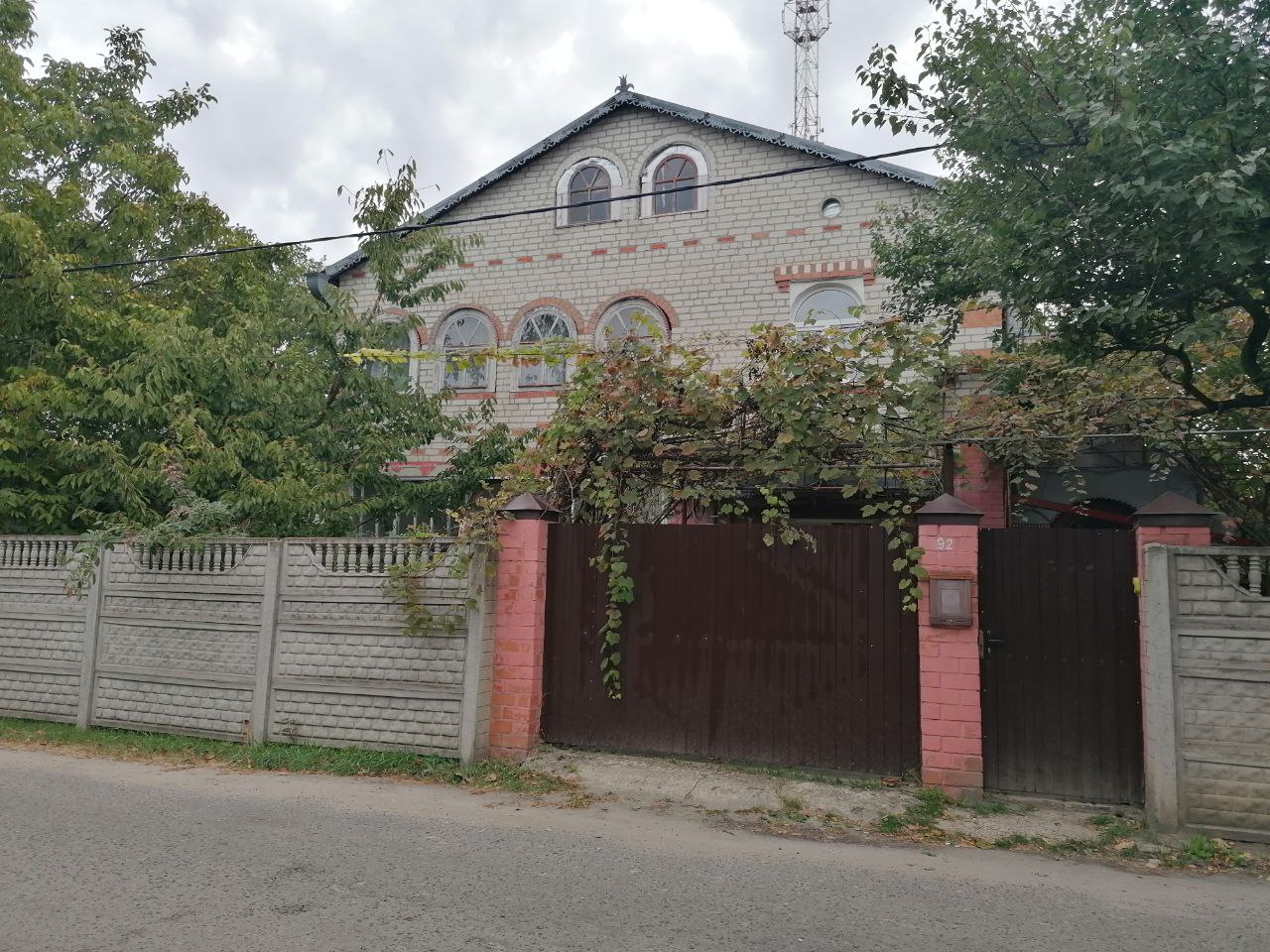 МУНИЦИПАЛЬНЫЙ РАЙОН «БЕЛГОРОДСКИЙ  РАЙОН»  БЕЛГОРОДСКОЙ  ОБЛАСТИАДМИНИСТРАЦИЯГОРОДСКОГО ПОСЕЛЕНИЯ «ПОСЕЛОК СЕВЕРНЫЙ»РАСПОРЯЖЕНИЕ«_____»_________________ 20__ г.  №______О выявлении правообладателя ранее учтенного объекта недвижимостиГлава администрацииГородского поселения«Поселок Северный»О. Ю. Каширин